                   C U R R I C U L U M  V I T A E
                                                                MEKREZ                            MEKREZ.362708@2freemail.com 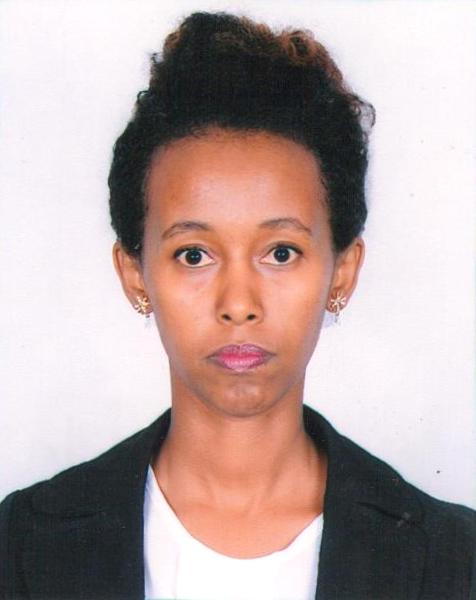 Position Desired                                                                                                                                              Data In charge and ReceptionistOBJECTIVE                                                                                                                                                          
A highly motivated individual with a strong entrepreneurial and interpersonal skill, attention to detail problem skills in addition with a keen knowledge of fashion( Denim) retail  sales and customer service background looking forward to obtain a position of saleswoman and customer service.

PROFILE

♦ Enthusiastic, self-motivated and understanding
♦ Excellent customer service skills and multi-tasking
♦ Excellent interpersonal and communication skills, Creative, patient and persuasive
♦ Leadership and entrepreneurial skills
♦ Makes rapport to create loyal and satisfied customers.                             Additional Skills and Abilities
                            • Flexible, with a positive attitude and willingness to collaborate with others
PERSONALINFORMATION                                                                                                                            
Date of Birth:         July, 02, 1988
Nationality:             Ethiopian
Gender:                     Female
Marital Status:        Single
Visa Status:              Visit VisaLanguage :                English ( fluent), Amharic ( Native)PROFESSIONAL EXPERIENCE                                                                                                                                     Logistics (Oct2015 –Apr 2017)Kanori Africa Textiles PLC, Debre zeit, Ethiopia.Maintain stock reports, process documentation, customer service  or safety records.Supervise the work of logistics specialist, planners or schedulerDoing commercial Invoice, packing list, check goods off with customer & obtain signatureNegotiate transportation rates or serviceResolve problems concerning transportation, logistics system, important and export I customer issuesSupervise the loading of the vehicle so that products are safely loaded & secure to minimize damage.Receptionist( June2012-Sep2014)- Pyramid Resort and Spa, Debre zeit, Ethiopia                  
· Welcoming and greeting customers
· Answer their inquiries about the company or the store in general
· Maintain proper and quality customer service
· Provide enjoyable experience to the customer
· Answering phone calls and messages  
· Greeting customers as they enter the store and check out at the register.
· Responsible for assisting customers 
· Ensuring that costumers  full, complete and proper information
· Any other tasks as assigned from time to time by the manager. Data entry (Aug2010-May2012)- Inova plastic factory, Debre zeit, EthiopiaInputting customer and account data from source document within time limitsCompiling, verifying accuracy and sorting information to prepare source data for computer entryReviewing data for deficiencies or error, correcting any incompatibilities and checking outputkeep information confidentialscan document and print files when neededGenerate reports, store completed work in designated and perform back up operationsEDUCATION / COURSES                                                                                                                                                 
- Bachelor degree in statistic
- Maters degree In Leadership and Management
- Computer Application and Internet Browsing( Ms-office, Tally ERP, etc.)
- Operating sales machine -Diplomat ITHOBBIES
-Cooking , Fashion, Watching reality TV show and Reading Books  Reference can be provided up on requestI hereby declare that the information furnished above is true and correct to the best of my knowledge.
